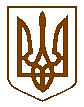 УКРАЇНАБілокриницька   сільська   радаРівненського   району    Рівненської    областіВ И К О Н А В Ч И Й       К О М І Т Е Т  РІШЕННЯвід  16  травня  2019  року                                                                           № 79                                            Про дозвіл на газифікаціюжитлового будинку	Розглянувши  заяву гр. Ткачука Олександра Анатолійовича  про дозвіл на газифікацію садового будинку в садовому масиві №1 «Криниченька», земельна ділянка № 204 на території Білокриницької сільської ради, Рівненського району Рівненської області, керуючись ст. 30 Закону України «Про місце самоврядування в Україні», виконавчий комітет Білокриницької сільської радиВ И Р І Ш И В :Дати дозвіл на газифікацію садового будинку гр. Ткачуку О.А.  в  садовому масиві №1 «Криниченька», земельна ділянка № 204 на території Білокриницької сільської ради, Рівненського району, Рівненської області .Зобов’язати гр. Ткачука О.А.  виготовити відповідну проектну документацію та погодити її згідно чинного законодавства.Після будівництва газопроводів передати їх безкоштовно на баланс ПАТ «Рівнегаз Збут».Сільський голова                                                                                      Т. Гончарук